ค่าใช้จ่ายคอร์สเรียนภาษาอังกฤษ 6 เดือน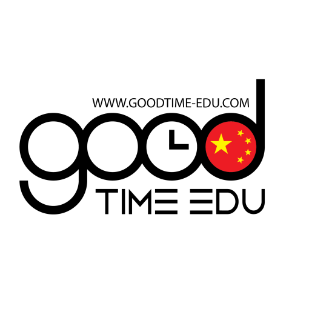 ณ Amity Global Singapore**เริ่มเรียนได้วันจันทร์แรกของทุกเดือน (Program English New Foundation)ค่าใช้จ่ายที่ต้องจ่ายที่ประเทศสิงคโปร์ค่าเรียนภาษาอังกฤษ (6 เดือน รวมอุปกรณ์การเรียน) 	SGD 2,675$ค่าตรวจร่างกายที่สิงคโปร์ประมาณ			SGD 96$ (ขึ้นอยู่กับโรงพยาบาล)ค่าดำเนินการของฝ่ายตรวจคนเข้าเมืองประมาณ	SGD 60$ (ขึ้นอยู่กับการพิจารณาของเจ้าหน้าที่)ค่าหอพัก (แบบห้องละ 4 ท่าน) 			SGD 737$ /ท่าน/เดือน  - ค่าหอพัก (แบบห้องละ 2 ท่าน) 			SGD 990$ /ท่าน/เดือน- ค่าหอพัก (แบบห้องละ 1 ท่าน) 			SGD 1,705$ /ท่าน/เดือนรวมค่าใช้จ่ายเงินดอลลาร์สิงคโปร์ (จ่ายวันลงทะเบียนที่โรงเรียน) ทั้งหมดประมาณ SGD 3,568$(อัตราแลกเปลี่ยน 1 ดอลลาร์สิงคโปร์ ประมาณ 23 บาท) เป็นเงินประมาณ 82,064 บาทค่าใช้จ่ายที่ต้องจ่ายที่ประเทศไทยค่าธรรมเนียมจองที่พัก 				2,300 บาทค่ารถรับจากสนามบินไปที่พักในสิงคโปร		1,610 บาท ค่าลงทะเบียนของสถาบัน				8,615 บาทค่าวีซ่านักเรียน (Singapore Student’s Pass)		6,900 บาทรวมค่าใช้จ่ายเงินบาท (จ่ายที่ไทย ณ วันที่คอนเฟิร์มสมัครเรียน) 19,425 บาทรวมค่าใช้จ่ายทั้งหมดสำหรับการเรียนภาษา 2 เดือน ประมาณ 101,490 บาทค่าใช้จ่ายนอกเหนืออื่นๆ (ตามความสมัครใจ)ค่าตั๋วเครื่องบินไป-กลับ เริ่มต้นประมาณ 4,000-8,000 บาท ขึ้นอยู่กับแต่ละสายการบินและช่วงที่ทำการจอง(สำรองตั๋วเครื่องบินด้วยตัวเอง หรือแจ้งมาทางบริษัทฯให้สำรองให้)ค่าซิมการ์ดที่สิงคโปร์ประมาณ			SGD 20$/เดือนหมายเหตุ:ค่าใช้จ่ายที่ชำระในประเทศไทย จะไม่สามารถขอคืนเงินได้ในทุกกรณี (รวมทั้งกรณีที่ Visa ไม่ผ่าน)น้อง ๆ ต้องชำระเงินค่ามัดจำหอพักล่วงหน้า 1 เดือน (ราคาค่ามัดจำตามแบบห้องที่น้องๆเลือก) ณ วันที่เข้าพัก และจะได้คืน ณ วันที่ Check out ออกจากหอพักหอพักมีจำนวนจำกัด วันที่สมัครพี่ๆจะทำการเช็คจำนวนหอพักวันต่อวันในวันที่พร้อมชำระเงินค่าจองที่พักเท่านั้นบริษัท กู๊ด ไทม์ เอ็ดดูเคชั่น จำกัด โทร. 099-1066066 , 082-2419923     Line: @Studyinsingaporeรายละเอียดหอพักหอพักแห่งนี้ตั้งอยู่ใจกลางสิงคโปร์ และล้อมรอบด้วยห้างสรรพสินค้า ซุปเปอร์มาร์เก็ต ร้านอาหาร ร้านสะดวกซื้อตลอด 24 ชั่วโมง บริเวณใกล้เคียงมีทั้งรถโดยสารประจำทาง และรถไฟใต้ดินสามารถเดินทางไปได้ทั่วเกาะ เวลาเดินทางประมาณ 15 นาที ห้องพักทุกห้องมีเครื่องปรับอากาศ เตียง ที่นอน ตู้เสื้อผ้า โต๊ะอ่านหนังสือ เก้าอี้ และห้องน้ำรวม (ประเทศสิงคโปร์เป็นประเทศที่เจริญ ห้องน้ำสะดวกสบายมาก น้องๆไม่ต้องกังวลนะคะ)  มีบริการWi-Fi ฟรี ระบบรักษาความปลอดภัยตลอด 24 ชม. มีสิ่งอำนวยความสะดวกที่หลากหลาย เช่น ในห้องครัวรวมจะมีเครื่องใช้ไฟฟ้าพื้นฐาน เช่น ไมโครเวฟ, เครื่องปิ้งขนมปัง, กาต้มน้ำร้อน เป็นต้น มีเครื่องซักผ้าและเครื่องอบผ้าหยอดเหรียญไว้บริการ รวมถึงพื้นที่นั่งเล่น และห้องอ่านหนังสือแสนสบาย 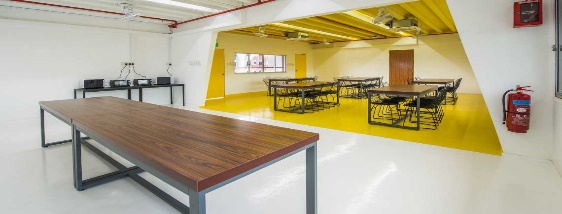 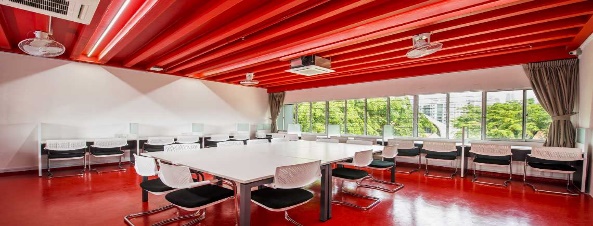 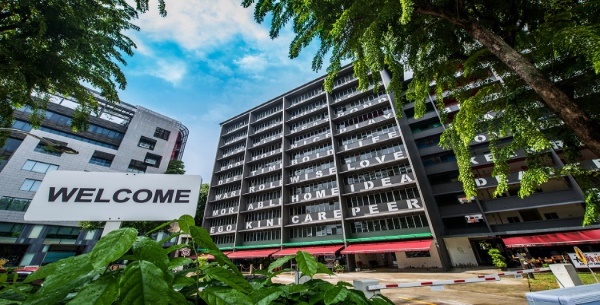 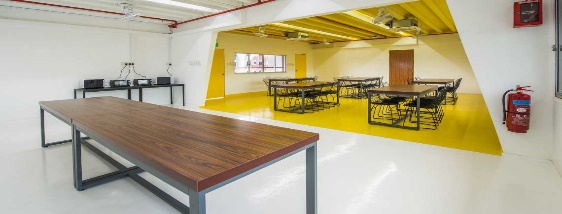 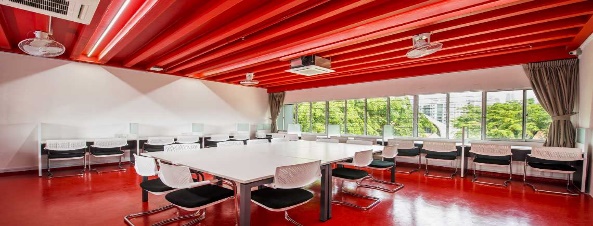 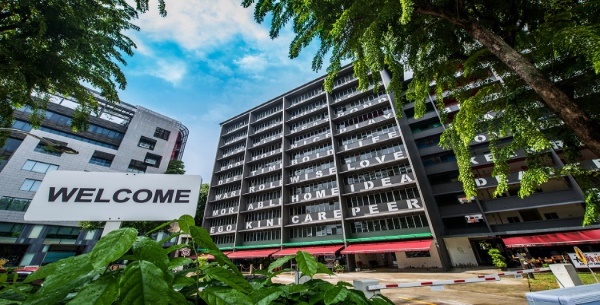 มีห้องพักให้เลือกทั้งหมด  3 รูปแบบ ดังนี้แบบห้องละ 4 ท่าน ราคา SGD 737$ /ท่าน/เดือน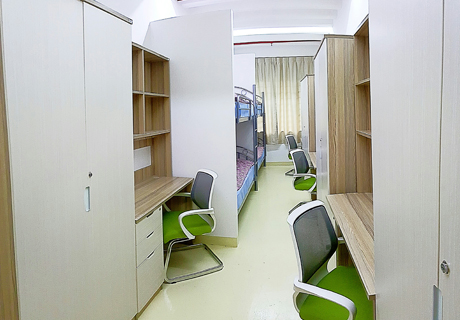 แบบห้องละ 2 ท่านราคา SGD 990$ /ท่าน/เดือน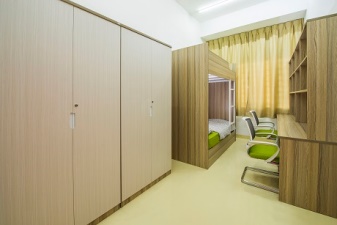 3) แบบห้องละ 1 ท่านราคา SGD 1,705$ /เตียง/ท่าน/เดือน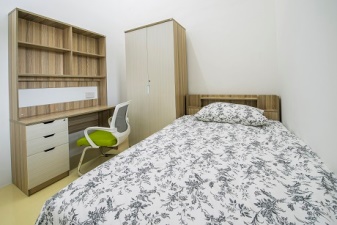 หมายเหตุ: หอพักมีจำนวนจำกัด วันที่สมัครพี่ๆจะทำการเช็คจำนวนหอพักวันต่อวันในวันที่พร้อมชำระเงินค่าจองที่พักเท่านั้น